ADUNAREA MEMBRILOR UNACOR Prima Adunare Generală a Uniunii Artei Coregrafice din RomâniaSibiu, 16 martie 2019sub amabila găzduire a TBS și a managerului general dl. Ovidiu Dragoman, vicepreședinte UNACOR,  la data de 16 martie are loc prima ședință generală a membrilor uniunii, orele 14:00 , foaier Hotel „Împăratul Romanilor” Sibiu.Ordinea de zi în cadrul ședinței este următoarea :Situația uniunii la data prezentă: imagine, promovare, accesibilitate, vizibilitate; echipe de lucru pentru acțiunile uniunii.Strategii pentru atragerea de noi membri Parteneriatele Unacor cu alte asociații private: importanța lor și necesitatea implicării uniunii. Proiecte viitoare ale uniunii (accesarea de fonduri prin instituții de stat sau private în vederea dezvoltării de proiecte ale uniunii)Gala UNACOR – idei de promovare, parteneriate și conținut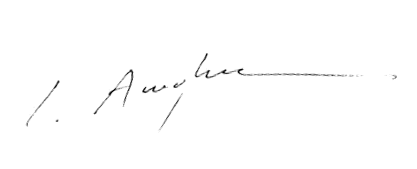 DiversePreședinte UNACOR,                              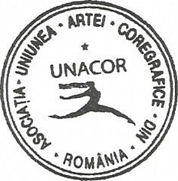 Prof.univ.dr. Sergiu  Anghel